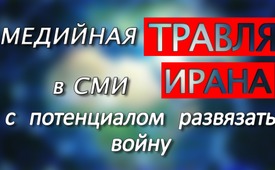 Травля Ирана в СМИ (с потенциалом развязать войну)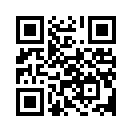 Самое позднее после военной интервенции в 1999 году в Югославии, в 2003 году в Ираке и в 2011 году в Ливии по сути каждому могло бы быть ясно, что это стало возможным только потому, что правительства этих стран прежде были несправедливо демонизированы. Это, между прочим, показал и американский автор Норман Соломон в своей книге „War made easy („Войну устроили легко “).Самое позднее после военной интервенции в 1999 году в Югославии, в 2003 году в Ираке и в 2011 году в Ливии по сути каждому могло бы быть ясно, что это стало возможным только потому, что правительства этих стран прежде были несправедливо демонизированы. Это, между прочим, показал и американский автор Норман Соломон в своей книге „War made easy („Войну устроили легко “). Расследования, проведенные по поручениям западных правительств, тоже пришли к такому заключению, как Klagemauer.TV сообщал в следующих передачах: (на русском нет)
– доклад Чилкота: „Система функционирует“ только для видимости – военные преступления остаются безнаказанными. 
– Доклад парламента: Война НАТО в Ливии основывалась на лжи. 
– Сегодняшняя пропаганда войны как „когда-то“ в войне НАТО против Югославии. 

Несмотря на мнимое благоразумие, кажется, что история всё снова повторяется: с тех пор как в 1979 году Иран освободился от контроля американской администрации, он стоит под огнём травли в средствах массовой информации. После того как 16. января 2016 года вступило в силу соглашение по снижению ядерного потенциала между Ираном и пятью странами с правом вето в ООН и Германией, казалось, что преследование Ирана в СМИ затихает. Казалось – так как с тех пор как американский президент Дональд Трамп пришёл к власти, травля Ирана опять набрала силу. На конференции по безопасности в Мюнхене с 16 по 18 февраля 2018 года демонизация Ирана достигла самой высокой точки, как показывают следующие примеры:
– Израильский премьер-министр Беньямин Нетаньяху показал обломок, якобы, иранского беспилотника, сбитого в израильском воздушном пространстве. Нетаньяху назвал это доказательством иранской агрессии по отношению к Израилю. Он призвал международное сообщество решительно противостать Ирану: „Иран всё ещё является большой опасностью.“.
Иранский министр иностранных дел Мохаммад Джавад Зариф назвал выступление Нетаньяху „цирком“. Показанный обломок напоминает пробирку, которую бывший министр иностранных дел США Колин Пауэлл демонстрировал 5 февраля 2003 года в Совете Безопасности ООН. Это должно было послужить доказательством того, что Саддам Хусейн, якобы, имел в распоряжении оружие массового поражения, что потом оказалось ложью. 
– Кроме того, Нетаньяху на конференции по безопасности в Мюнхене, утверждал, что Иран открыто заявил о своем намерении уничтожить Израиль ‒ страну с шестью миллионами евреев. Как почти всегда, когда речь идёт об Иране, многие западные СМИ без комментариев подхватили это утверждение. Однако можно легко убедиться в том, что Иран никогда не угрожал Израилю уничтожением. Напротив, здесь речь идёт о неправильном переводе речи бывшего президента Ирана Ахмадинеджада в 2005 году, как мы это уже освещали в передаче от 4 ноября 2012 года.
– Поддержку Нетаньяху получил от национального советника по безопасности США Герберта Рэймонда Макмастера, который резко критиковал Северную Корею, Сирию и Иран, назвав их странами-изгоями. Макмастер призвал Германию сократить торговлю с Ираном. Кто вступает в деловые отношения с режимом в Тегеране, практически выдаёт чек революционной гвардии, сказал он. 

Такие и другие высказывания в адрес Ирана, допускаемые в ходе его травли в средствах массовой информации, практически дословно без предварительной проверки разносятся системными СМИ. SRF, например, сообщало в новостях в 21 час от 3 марта, что власти Королевства Бахрейн обвиняли Иран в том, что он создал террористическую группу в Бахрейне. Таким образом образ врага в лице Ирана насаждается системными СМИ в умах слушателей. Именно такие образы врагов, описанные выше, привели к военной интервенции в Югославии в 1999, в Ираке в 2003 и в Ливии в 2011 году. Произойдет ли военная интервенция в Иране, трудно сказать. Но нужно внимательно следить за военным подстрекательством СМИ, выявлять их травлю в отношении отдельных стран и распространять голоса «против». 
Существующие голоса «против» Вы найдёте в конечных титрах. Они дают другой взгляд на те страны и правительства, которые унифицированные СМИ неуклонно выставляют в негативном светеот ddИсточники:https://de.wikipedia.org/wiki/Deutsch-iranische_Beziehungen#Atomabkommen
https://www.srf.ch/news/international/konflikt-mit-iran-netanjahu-und-ein-metallstueck-der-abgeschossenen-drohne
https://www.bluewin.ch/de/news/international/neue-fronten-machen-krieg-in-syrien-unberechenbar-63279.html
https://de.sputniknews.com/politik/20180219319612839-lawrow-sarif-netanjahu-iran-russland-eu-muenchner-sicherheitskonferenz-konflikt-westen-krise-syrien/
https://de.sputniknews.com/panorama/20180210319480856-iran-dementiert-abschuss-drohne-israel/
https://www.br.de/nachrichten/sicherheitskonferenz-streitigkeiten-und-der-ruf-nach-mehr-europa-100.html
https://de.sputniknews.com/panorama/20180210319480856-iran-dementiert-abschuss-drohne-israel/
https://www.srf.ch/play/radio/popupaudioplayer?id=122ddf4a-6a94-4a4d-a7ae-92fd3a360fd6Может быть вас тоже интересует:#Iran - www.kla.tv/Iran-ruKla.TV – Другие новости ... свободные – независимые – без цензуры ...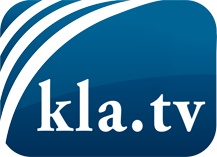 О чем СМИ не должны молчать ...Мало слышанное от народа, для народа...регулярные новости на www.kla.tv/ruОставайтесь с нами!Бесплатную рассылку новостей по электронной почте
Вы можете получить по ссылке www.kla.tv/abo-ruИнструкция по безопасности:Несогласные голоса, к сожалению, все снова подвергаются цензуре и подавлению. До тех пор, пока мы не будем сообщать в соответствии с интересами и идеологией системной прессы, мы всегда должны ожидать, что будут искать предлоги, чтобы заблокировать или навредить Kla.TV.Поэтому объединитесь сегодня в сеть независимо от интернета!
Нажмите здесь: www.kla.tv/vernetzung&lang=ruЛицензия:    Creative Commons License с указанием названия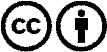 Распространение и переработка желательно с указанием названия! При этом материал не может быть представлен вне контекста. Учреждения, финансируемые за счет государственных средств, не могут пользоваться ими без консультации. Нарушения могут преследоваться по закону.